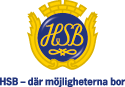 Att renovera BadrumGenerellt
Om du ska renovera badrummet är det viktigt att veta att det finns noggranna regler för våtutrymmen som styrs av Boverkets Byggregler. Detta innebär att de åtgärder bostadrättshavaren vidtar i lägenheten;alltid ska utföras fackmannamässigt och att kvalitetsdokument kan uppvisas efter slutfört arbete.Därtill kommer föreningens stadgar där det i paragraf 37 står att styrelsens godkännande måste fås vid ändringar av t ex vatten och avlopp.
Lägenhetsinnehavaren ansvarar för att trapphuset hålls rent och snyggt under renoverings‐ arbetet samt att omgående forsla bort byggavfall och vitvaror, vilket inte får kastas i föreningens avfallsbehållare eller ställa i miljörummet.  

Tänk på att: 
— Om renovering eller förändring inte följer reglerna kan lägenhetsinnehavaren tvingas att     på egen bekostnad återställa lägenheten till det skick den var före renoveringen.   
— Allt renoveringsarbete som inte följer reglerna kan med omedelbar verkan stoppas av styrelsen eller representant för styrelsen.   
— Föreningen ersätter inte medlem för renoverat badrum vid en stamrenovering eller stambyte.Val av entreprenör 
Material, metod och entreprenör som anlitas vid renoveringen ska vara godkända enligt Byggkeramikrådets branschregler för våtrum (BBV) och Golvbranschens regler (GVK). Det är viktigt att kontrollera att entreprenören har giltig behörighet. Förteckning över godkända entreprenörer finns på BKR  och GVK respektive webbplatser. Det är mycket viktigt att se till att entreprenören lämnar auktorisationsintyg och kvalitetsdokument när arbetet är slutfört.Golvbrunnen 
De golvbrunnar (av gjutjärn)som idag finns i våra lägenheter är inte längre godkända enligt branschreglerna och ska enligt GVK och BKR bytas då renovering av badrumsgolvet görs.   Eftersom bjälklagen i våra hus är tunna finns risk att bila genom golvet då man tar bort befintlig brunn, därför måste taket under golvbrunnen stämpas. Den renoverande lägenhetsinnehavaren kontaktar grannen under och informerar om att renovering ska görasStyrelsen för HSB Brf Karl i Jönköping